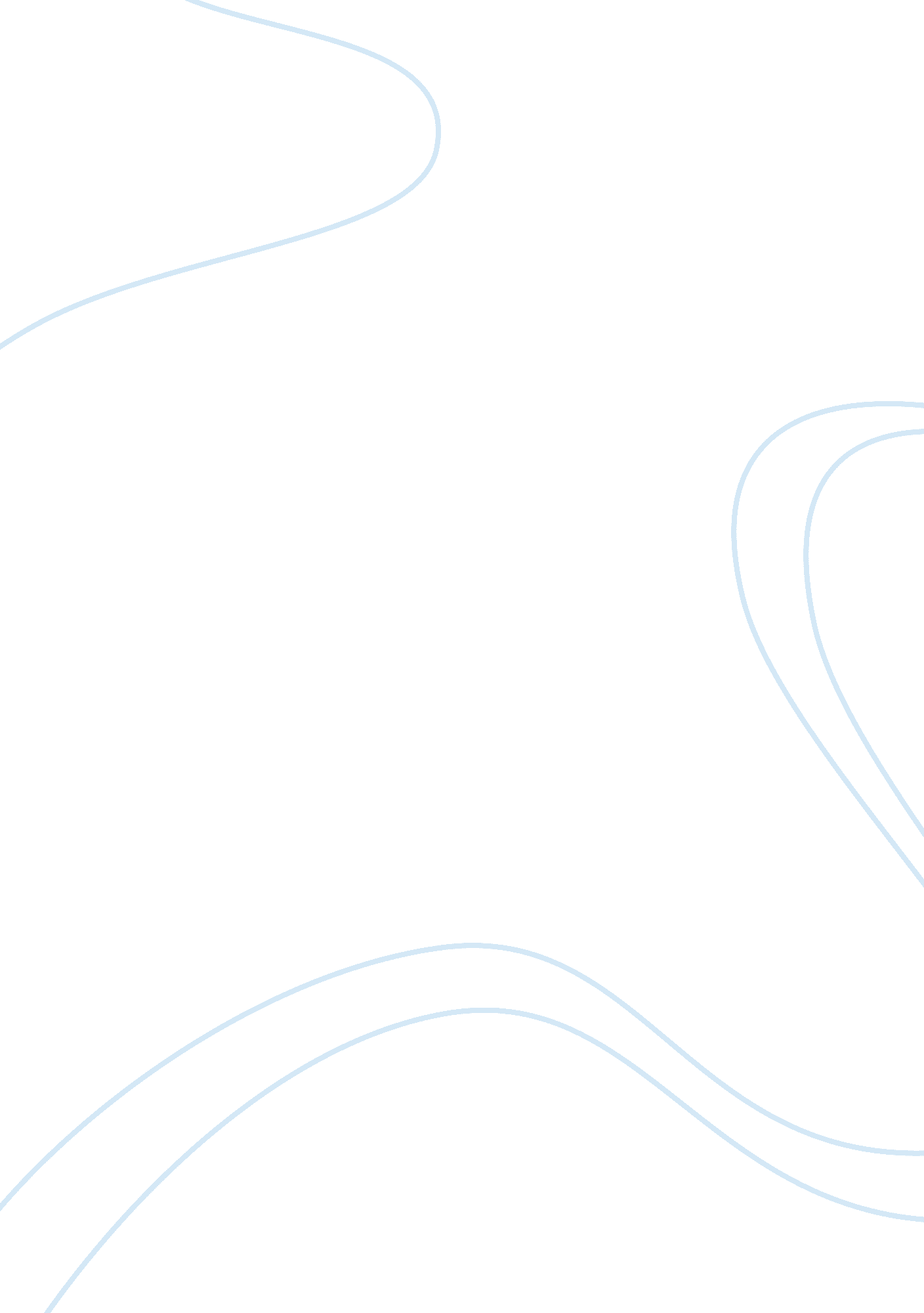 Why should i be considered for the education for children with diabetes foundatio...Health & Medicine, Diabetes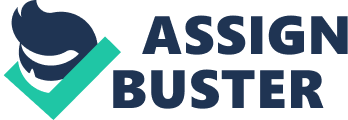 I believethat I am an ideal candidate to be considered for theEducationfor Children withDiabetesFoundationscholarshipas I possess the necessary skills, knowledge, experience, and most of all the desire to overcome my disease, which would help me become successful in my futurecareer. Basically, any disease, sickness, or debilitation can be disadvantageous to anyone. In my case, I was diagnosed with type I diabetes when I was a child. However, instead of allowing my condition to bring me down and discourage me, I used it as a springboard to accomplish mygoalsin life. While many people pitied me and felt sorry for me because of my illness, I did not feel the same way for myself. Instead of wallowing in self-pity, I used my sickness as mymotivationand inspiration to prove to everyone that despite my condition, I could do anything I want if I just work hard for it. Initially, it was very difficult to adjust to the effects of type I diabetes as I had to watch thefoodeat and I had to be constantly injected with insulin. However, as I grew up, I eventually got used to my disease, and as time passed, my condition became a part of my everyday life, which I barely paid any attention to. As I battle with diabetes, I always conditioned my mind and my body to focus on the task at hand, which is to finish high school and move to a higher level of education. Instead of focusing on the negative aspect of my condition, I focused on the positive side of it and as a result, I was able to live a relatively normal life. Basically, even when the complications of my condition were causing me a lot pain, my motto was “ Keep your eyes on the prize,” which exactly what I have been doing all my life. I maintained my focus on the “ prize,” which is to finish school and as a result, I was able to get good grades in my class despite my disease and I was able to reach the senior year of my high school with ease. I was also able to participate in various school activities such as basketball, swimming, and jogging, among others. In addition, my condition was able to instill in me discipline in achieving my goals and aspirations. Although there were a lot of temptations such assmokingand heavy drinking, I was able to resist them as I know it could worsen my illness, one way or the other. In a way, my diabetes was able to shield me from bad influences and prevent me from being distracted from my goal. In other words, I saw my disease as more of an opportunity rather than a disadvantage and as a blessing rather than a curse. I have never felt ashamed of my disease as I know it would make me a better person and teach me a lot lessons in life. My diabetes is basically an opportunity for me to prove to others that I can still live a normal life and still excel in the things I do despite my condition. In addition, it is also an opportunity for me to show to other young people who are afflicted with the disease that their diabetes should never be a hindrance to reaching theirdreams. In other words, the disease enabled me to set a good example to other people who have diabetes or other illnesses. Moreover, I saw it as a blessing since now I have a chance to get a scholarship because of my disease and help lessen my parents’ expenses for my education. In addition, the disease made me value my parents more as they were the ones who always cared for me as I battled with diabetes and ensured that I get a good education. In this regard, I believe that my attitude towards my diabetes would greatly help me as I enter college. As I coped with my disease, I have learned a lot of lessons such as commitment, the value ofhard work, sacrifice, patience, and humility, which I believe I would be able to apply when I go to college and when I grow up and face the real world. In short, my diabetes as taught me a lot of realities in this world and as a result I have emerged a stronger person who is ready to combat all the difficulties and obstacles I would be facing in real life. However, what sets me apart from the other applicants is my passion to become better every day even if I have a disease. Ever since I discovered that I have type I diabetes, I have dedicated myself to becoming better each day while making sure that I watch myhealth. In addition, I have also shown great enthusiasm in knowing more about my disease through reading and researching as I know this would help me prevent complications as I grow up. If I am blessed and fortunate enough to be given the Education for Children with Diabetes Foundation Scholarship, I will work hard so that I would achieve my dreams of becoming highly skilled and highly competent in my profession and prove to everyone that I am worthy of the scholarship. In addition, if I am admitted to the scholarship program, I would also encourage people diagnosed with the disease to never lose hope and keep moving forward to reach their goals. In short, my attitude towards my disease, my dedication to my goals, and, more importantly my passion and desire to accomplish my dreams despite my disease, makes me more than qualified to be given the Education for Children with Diabetes Foundation Scholarship. 